В почтовых отделениях Югры установили защитные экраны Прозрачными барьерами оборудовали почти 50 отделений почтовой связи ХМАО, расположенных в городах численностью более 90 тыс. человек: в Сургуте, Нижневартовске, Ханты-Мансийске и Нефтеюганске. Экраны – всего их 116 – создают преграду на пути распространения вирусов, обеспечивая дополнительную защиту для персонала и клиентов почты. Ограждения выполнены из оргстекла, их легко мыть и обрабатывать дезинфицирующими средствами. Конструкции мобильны, при необходимости их можно убрать или перенести в другое место. Экраны полностью прозрачные и не создают неудобств при обслуживании посетителей.  Установка защитных барьеров – одно из мероприятий целого комплекса мер,  реализуемых Почтой России по Югре для защиты здоровья сотрудников и клиентов. В соответствии с рекомендациями Роспотребнадзора, в отделениях регулярно проводится дезинфекция помещений, влажная уборка и проветривание, ведется контроль самочувствия сотрудников. Почтовики используют медицинские маски, перчатки и средства для дезинфекции рук.Также сокращено количество посетителей, которые могут одновременно находиться в отделении связи. Действует ограничение на вход посетителей: один клиент обслуживается одним окном, а количество посетителей в отделении не превышает количество работающих окон и устройств самообслуживания. Во время ожидания рекомендуется соблюдать социальную дистанцию в 1,5-2 метра, для чего на пол нанесена соответствующая разметка. Предпринимая необходимые меры профилактики коронавирусной инфекции, Почта России призывает клиентов воздержаться от посещения отделений связи, если в этом нет крайней необходимости, а также пользоваться дистанционными каналами обслуживания. На сайте компании и в мобильном приложении можно заказать доставку посылок и мелких пакетов на дом, вызвать курьера для оформления EMS-отправления, оформить подписку, вести юридически значимую переписку с государственными органами в электронном формате, воспользоваться другими услугами онлайн.Информационная справкаУФПС ХМАО-Югры - ведущий почтовый оператор Югры. Включает в себя 201 отделение почтовой связи, 100 из которых расположены в сельской местности, в том числе в удалённых и труднодоступных населённых пунктах округа. ПРЕСС-РЕЛИЗ1 июня 2020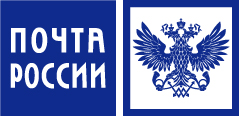 